Diagrama en forma de H 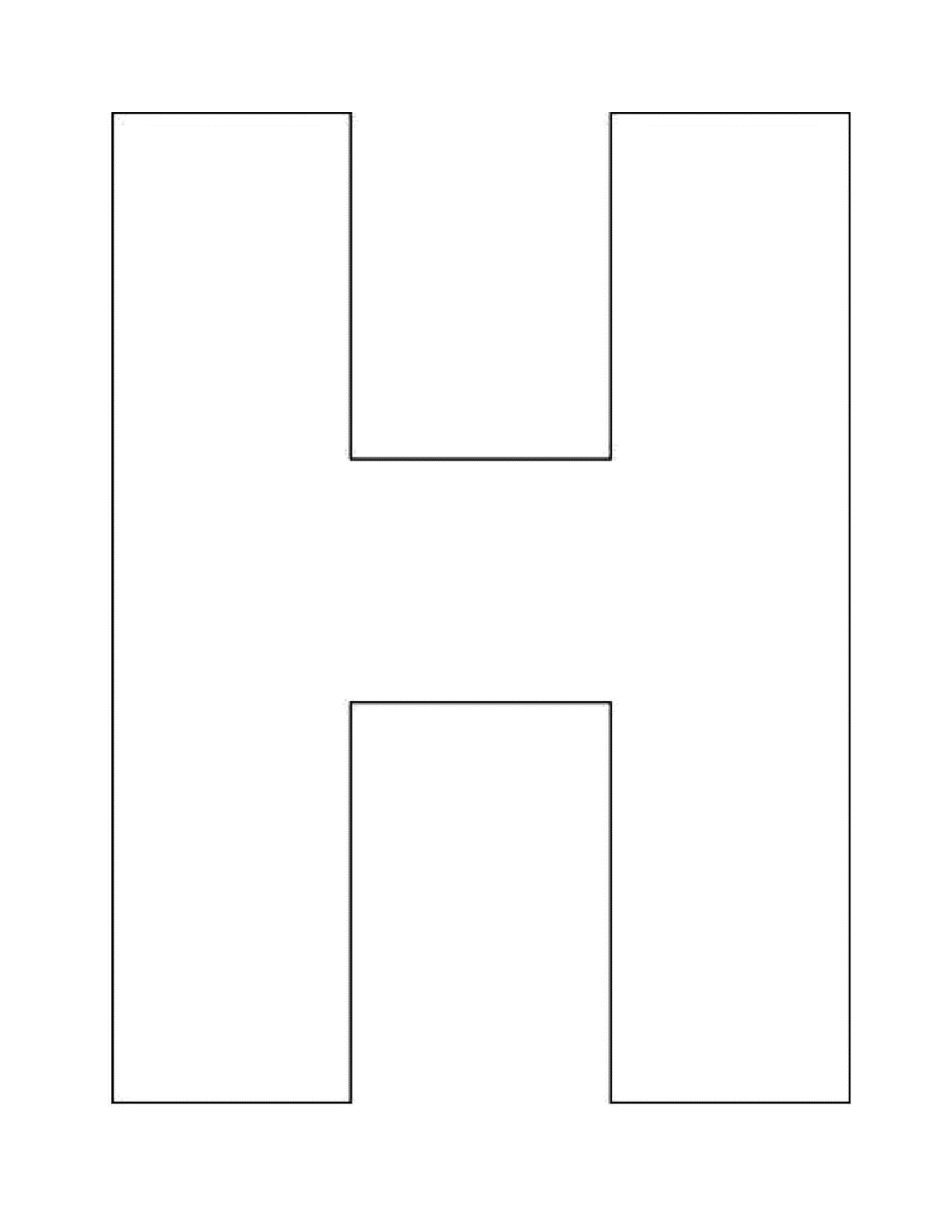 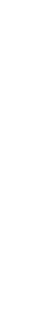 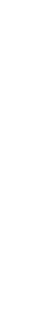 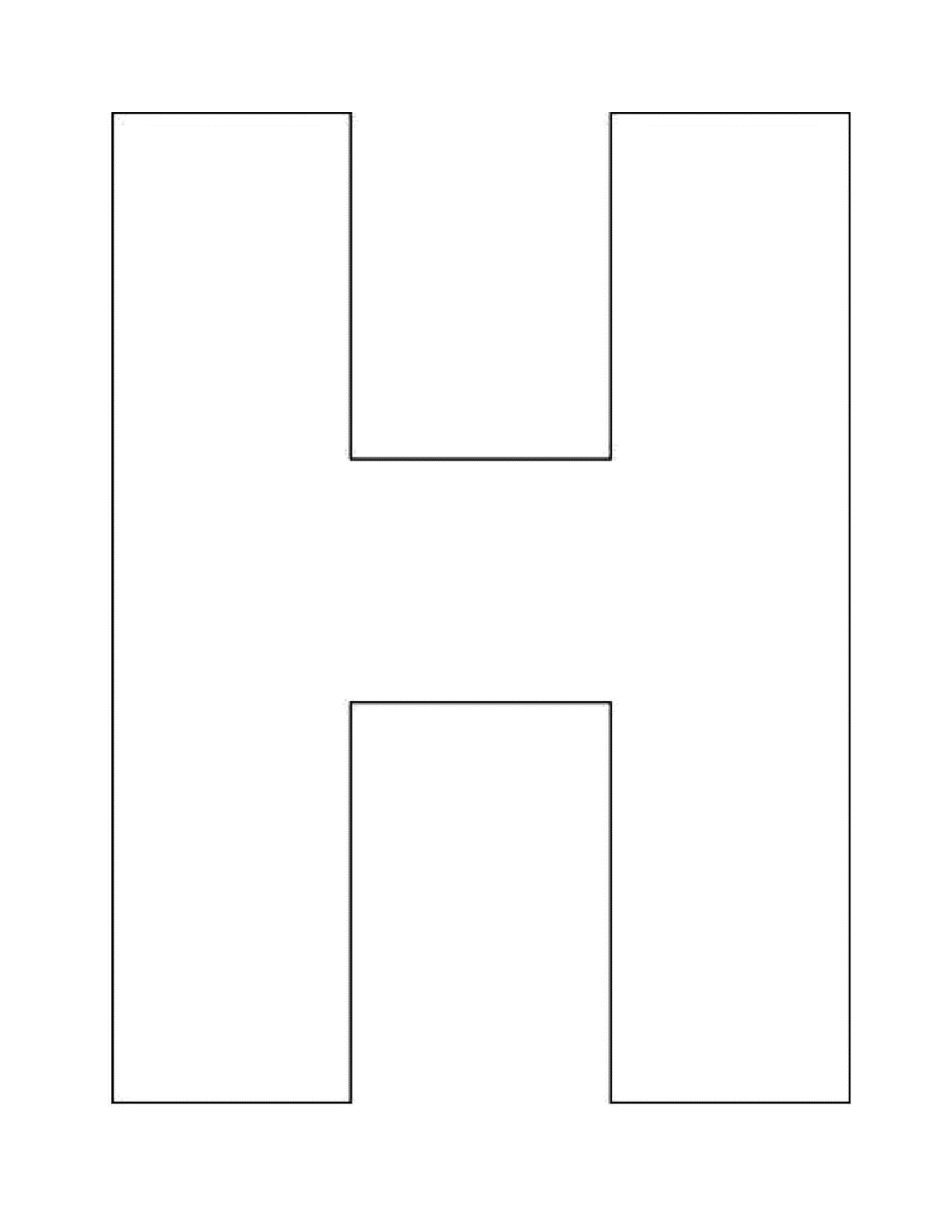 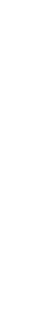 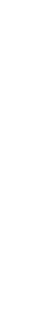 Nombre del estudiante__________________________________    Hora_____________________   